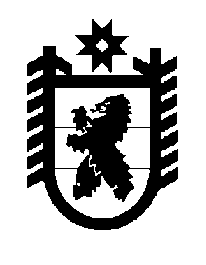 Российская Федерация Республика Карелия    ПРАВИТЕЛЬСТВО РЕСПУБЛИКИ КАРЕЛИЯПОСТАНОВЛЕНИЕот  11 января 2018 года № 1-Пг. Петрозаводск Об утверждении порядка ведения перечня видов регионального государственного контроля (надзора) и  органов исполнительной власти Республики Карелия, уполномоченных на их осуществление В соответствии с пунктом 2 части 2 статьи 5 Федерального закона от 26 декабря 2008 года № 294-ФЗ «О защите прав юридических лиц и индивидуальных предпринимателей при осуществлении государственного контроля (надзора) и муниципального контроля» Правительство Республики Карелия п о с т а н о в л я е т:1. Утвердить прилагаемый порядок ведения перечня видов регионального государственного контроля (надзора) и органов исполнительной власти Республики Карелия, уполномоченных на их осуществление (далее – Порядок).2. Органам исполнительной власти Республики Карелия, уполномоченным на осуществление регионального государственного контроля (надзора), в течение месяца со дня вступления в силу настоящего постановления представить в Министерство экономического развития и промышленности Республики Карелия информацию, предусмотренную пунктом 4 Порядка.Исполняющий обязанностиГлавы Республики Карелия					   А.Е. ЧепикУтвержденпостановлением Правительства Республики Карелия от 11 января 2018 года № 1-ППорядок ведения перечня видов регионального государственного контроля (надзора) и органов исполнительной власти Республики Карелия, уполномоченных на их осуществлениеНастоящий порядок ведения перечня видов регионального государственного контроля (надзора) и органов исполнительной власти Республики Карелия, уполномоченных на их осуществление (далее – Порядок), устанавливает правила ведения перечня видов регионального государственного контроля (надзора) и органов исполнительной власти Республики Карелия, уполномоченных на их осуществление (далее – Перечень).Перечень ведется в электронном виде по форме согласно приложению к настоящему Порядку и размещается на Официальном интернет-портале Республики Карелия в информационно-телекоммуникационной сети «Интернет».Ведение Перечня осуществляется Министерством экономического развития и промышленности Республики Карелия (далее – уполномоченный орган). В Перечень включаются следующие сведения о видах регионального государственного контроля (надзора), осуществляемых органами исполнительной власти Республики Карелия в соответствии с Федеральным законом от 26 декабря 2008 года № 294-ФЗ «О защите прав юридических лиц и индивидуальных предпринимателей при осуществлении государственного контроля (надзора) и муниципального контроля»:наименование вида регионального государственного контроля (надзора);наименование органа исполнительной власти Республики Карелия, уполномоченного на осуществление регионального государственного контроля (надзора);основание осуществления регионального государственного контроля (надзора): реквизиты нормативных правовых актов, предусматривающих осуществление регионального государственного контроля (надзора), устанавливающих порядок его осуществления, полномочия соответствующего органа исполнительной власти Республики Карелия на осуществление соответствующего вида регионального государственного контроля (надзора), включая реквизиты нормативного правового акта, утверждающего административный регламент по осуществлению регионального государственного контроля (надзора).Ведение Перечня предусматривает следующие процедуры:включение сведений в Перечень;актуализацию сведений, включенных в Перечень;исключение сведений из Перечня.Основанием для включения сведений в Перечень является принятие нормативного правового акта, наделяющего орган исполнительной власти Республики Карелия полномочиями по осуществлению соответствующего вида  регионального государственного контроля (надзора).Основанием для актуализации сведений, включенных в Перечень, либо исключения сведений из Перечня является принятие нормативного правового акта о прекращении действия или об изменении правовых норм, предусматривающих осуществление соответствующего вида регионального государственного контроля (надзора), наделяющих орган исполнительной власти Республики Карелия полномочиями по осуществлению соответствующего вида регионального государственного контроля (надзора). Орган исполнительной власти Республики Карелия, уполномоченный на осуществление соответствующего вида  регионального государственного контроля (надзора), в течение десяти рабочих дней со дня вступления в силу нормативных правовых актов, указанных в пунктах 6, 7 настоящего Порядка, представляет в уполномоченный орган предложения о включении сведений в Перечень, актуализации сведений, включенных в Перечень, или исключении сведений из Перечня, с указанием следующей информации: наименования вида регионального государственного контроля (надзора), сведения о котором необходимо включить в Перечень, актуализировать или исключить из Перечня. В случае изменения наименований вида регионального государственного контроля (надзора), органа исполнительной власти Республики Карелия, уполномоченного на осуществление регионального государственного контроля (надзора), указывается предлагаемая редакция таких наименований;реквизитов нормативных правовых актов, являющихся основанием для включения сведений в Перечень, их актуализации или исключения  из Перечня.Уполномоченный орган в течение трех рабочих дней со дня получения информации, указанной в пункте 8 настоящего Порядка, осуществляет проверку ее соответствия законодательству. В случае выявления несоответствия представленной информации законодательству уполномоченный орган запрашивает у органа исполнительной власти Республики Карелия, представившего ее, дополнительную информацию о сведениях, подлежащих включению в Перечень. Запрашиваемая дополнительная информация представляется соответствующим органом исполнительной власти Республики Карелия  в уполномоченный орган в течение трех рабочих дней со дня получения запроса.По результатам проверки представленной в соответствии с пунктом 8 настоящего Порядка информации уполномоченный орган в течение десяти рабочих дней со дня ее поступления вносит соответствующие сведения в Перечень и обеспечивает размещение актуализированного Перечня на Официальном интернет-портале Республики Карелия в информационно-телекоммуникационной сети «Интернет». Приложение к порядку ведения перечня видов регионального государственного контроля (надзора) и органов исполнительной власти Республики Карелия, уполномоченных на их осуществлениеПеречень видов регионального государственного контроля (надзора) и органов исполнительной власти 
Республики Карелия, уполномоченных на их осуществление№ п/пНаименование вида регионального государственного контроля (надзора)Наименование органа исполнительной власти Республики Карелия, уполномоченного на осуществление регионального государственного контроля (надзора)Основание осуществления регионального государственного контроля (надзора)1234